Bell Ringer #22/28/19Which of the following was America’s first step in imperialism?The purchase of AlaskaThe acquisition of HawaiiThe acquisition of Japanese ports This cartoon, “The White Man’s Burden” depicts relations between industrialized nations and “lesser developed” nations during the Imperialist period. What belief does the cartoon most clearly demonstrate? Racial EqualitySocial DarwinismThe Social Gospel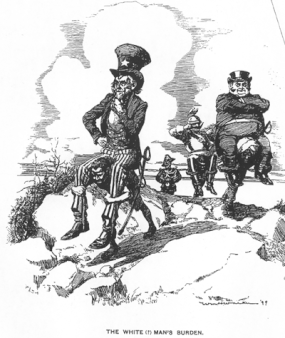 3. What happened to the last monarch of Hawaii?